Summer Holiday Club 2022 Booking Form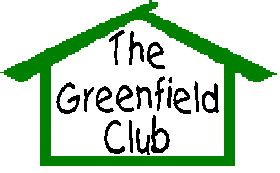 Summer Holiday Club 2022 Booking FormBy booking certain dates, you are giving your consent for The Greenfield Club staff to take your child/children off Club premises, to travel by mini-bus/coach, to the stated trip destination or take part in local play opportunities.We welcome suggestions for competitively priced trips and visitors to continue to keep fees low.Please note that trips are compulsory and there will not be an option of staying at Club.The booking deadline is Friday 8th July - Don’t miss it!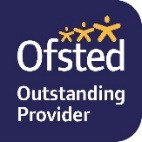 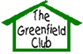 JulyFriday 22ndMonday 25thTuesday 26th Wednesday 27th Thursday 28th Friday 29th Open 7:45amEmoji Face Painting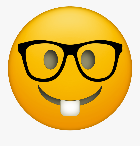 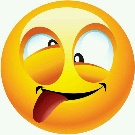 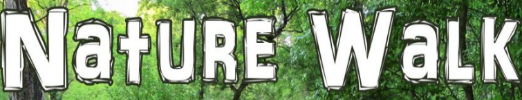 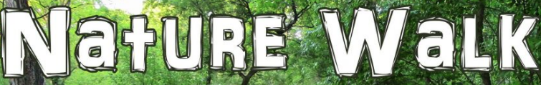 Parachute Games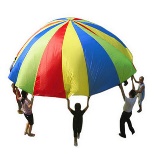 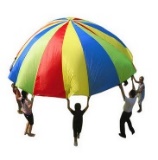 Lavender Bag Making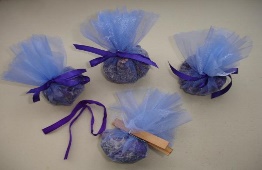 Giant Dot to Dot Art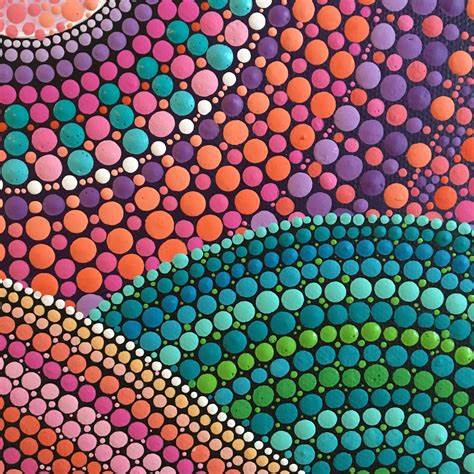 Sports Collages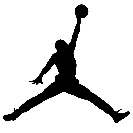 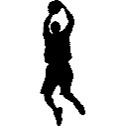 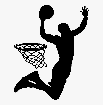 9:30am Emoji Face PaintingParachute GamesLavender Bag MakingGiant Dot to Dot ArtSports Collages12:00pmMusic & Dance Workshop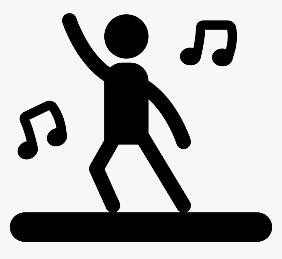 Healthy packed lunch with ice pack for 12pm dinner each day please!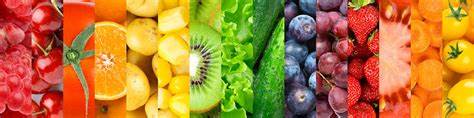 Healthy packed lunch with ice pack for 12pm dinner each day please!Healthy packed lunch with ice pack for 12pm dinner each day please!Kid’s Yoga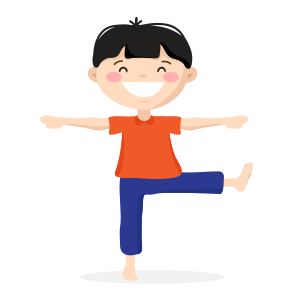 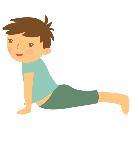 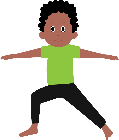 Park Play Picnic in the park!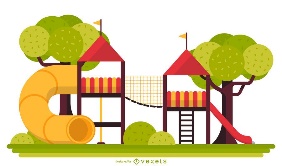 12:00pmMusic & Dance WorkshopMeditation Time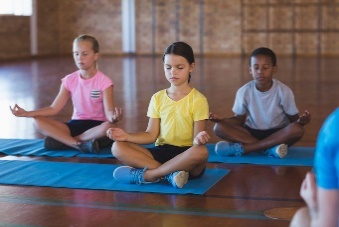 Water Bomb Fun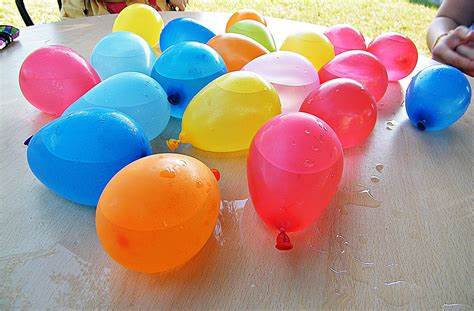 Indoor Hockey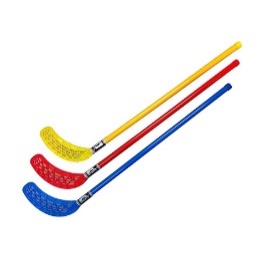 Kid’s YogaPark Play Picnic in the park!1:00pmMusic & Dance WorkshopMeditation TimeWater Bomb FunIndoor HockeyGymnastics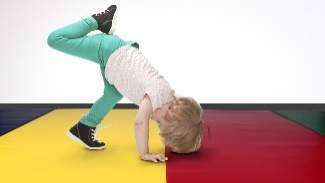 Park Play Picnic in the park!2:30pmPenalty Shoot Out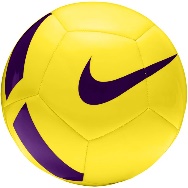 Hungry Caterpillar 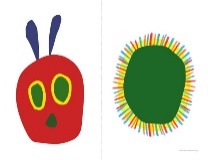 Creations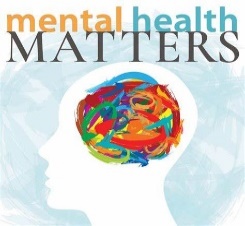 Hand Painting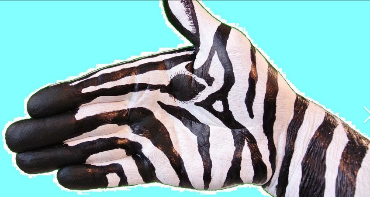 GymnasticsPark Play Picnic in the park!2:30pmPenalty Shoot OutHungry Caterpillar CreationsHand PaintingJoin in - if you dare!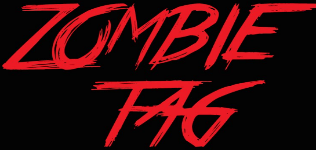 Sleeping Lions Wind Down Game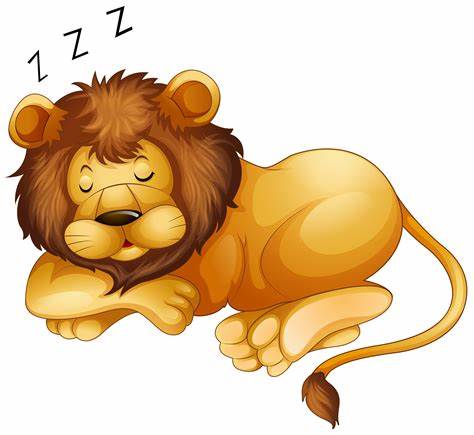 4:00pmClose 6pmOral Hygiene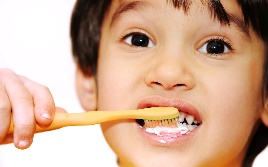 Balloon Tennis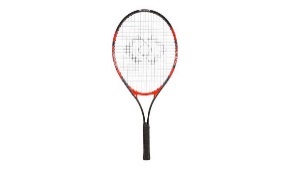 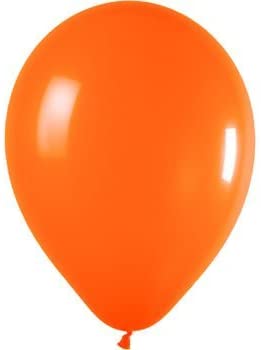 The Key Game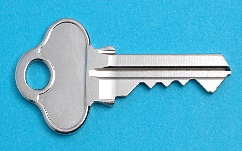 Healthy Eating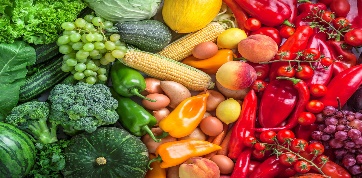 Join in - if you dare!Sleeping Lions Wind Down Game                                                                                                                  Don’t miss out! …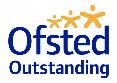 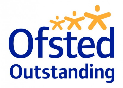                                                                                                               The booking deadline is Friday 8th July                                                                                                                    Don’t miss out! …                                                                                                              The booking deadline is Friday 8th July                                                                                                                    Don’t miss out! …                                                                                                              The booking deadline is Friday 8th July                                                                                                                    Don’t miss out! …                                                                                                              The booking deadline is Friday 8th July                                                                                                                    Don’t miss out! …                                                                                                              The booking deadline is Friday 8th July                                                                                                                    Don’t miss out! …                                                                                                              The booking deadline is Friday 8th July                                                                                                                    Don’t miss out! …                                                                                                              The booking deadline is Friday 8th July  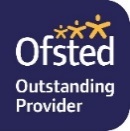  Express Yourself Express Yourself Express YourselfAugustMonday 1stTuesday 2ndWednesday 3rdThursday 4thFriday 5thOpen 7:45am“Feel the Beat” 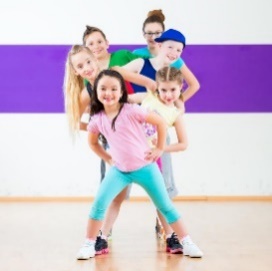 Dance OffKaraoke Time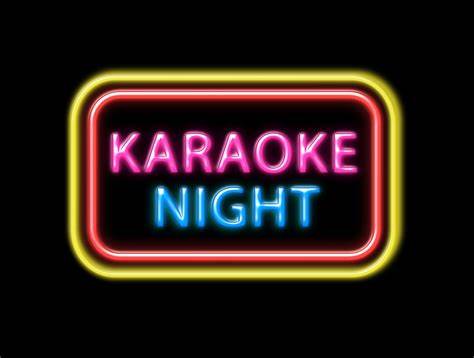 Animation Workshop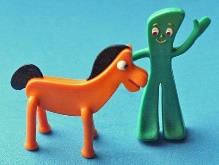 Self Portraits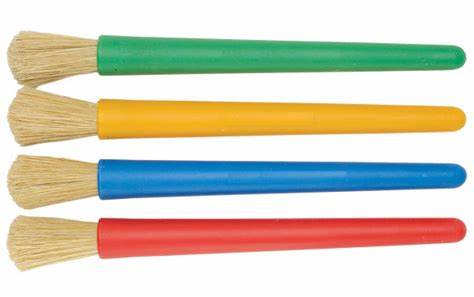 Pom-Pom Characters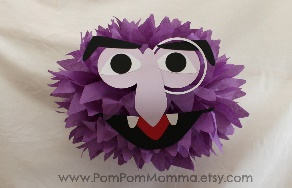 9:30am “Feel the Beat” Dance OffKaraoke TimeAnimation WorkshopSelf PortraitsPom-Pom Characters12:00pmFoot Printing Session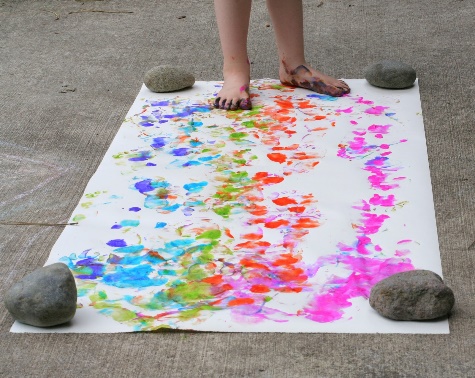 Healthy packed lunch with ice pack for 12pm dinner each day please! 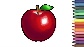 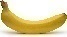 Healthy packed lunch with ice pack for 12pm dinner each day please! Board Game Creations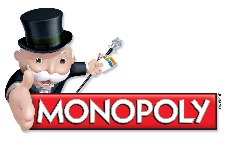 Splatter Painting 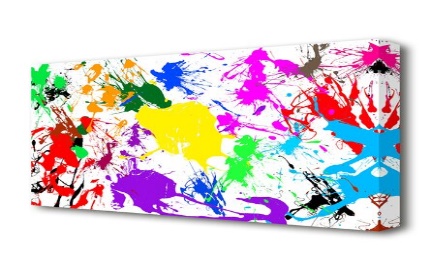 12:00pmFoot Printing SessionFree Painting Fun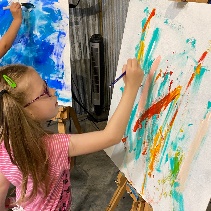 African Drumming Time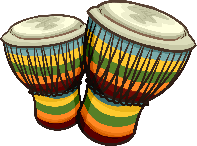 Board Game CreationsSplatter Painting 1:00pmFoot Printing SessionFree Painting FunAfrican Drumming TimeBasketball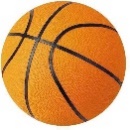 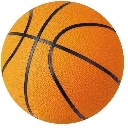 Fruit Scones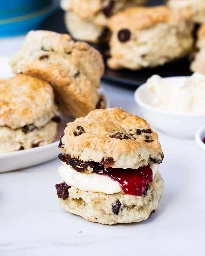 2:30pmBeetroot Brownies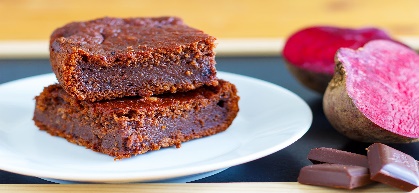 Hama Bead Creations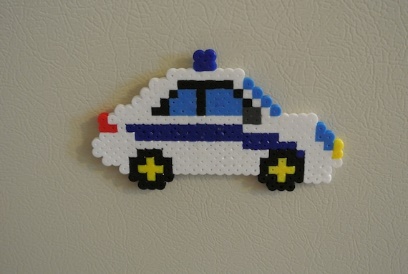 Park Play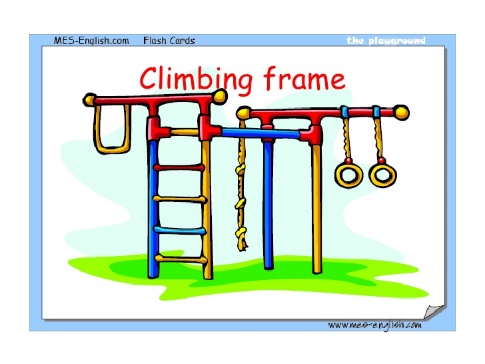 BasketballFruit Scones2:30pmBeetroot BrowniesHama Bead CreationsPark PlayJewellery Making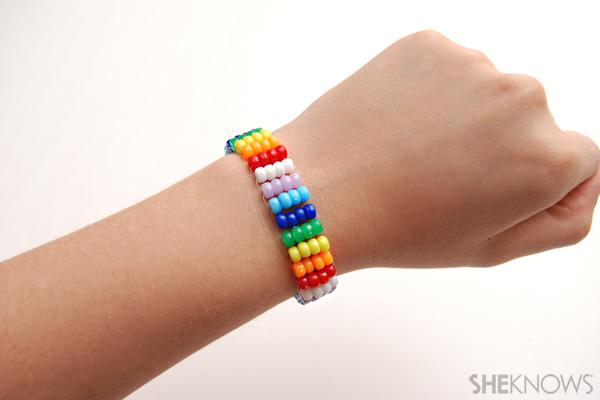 Piggy In the Middle & Other Games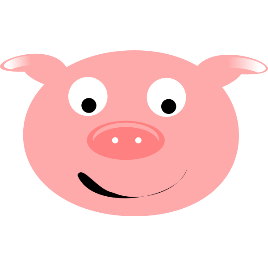 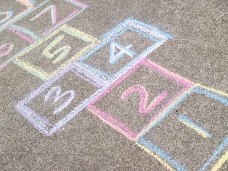 4:00pmClose 6pmPlayground Games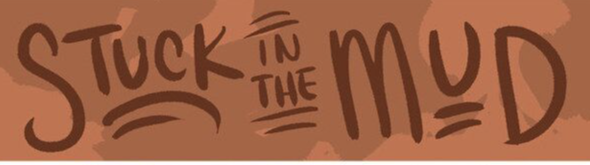 British Bulldog Fun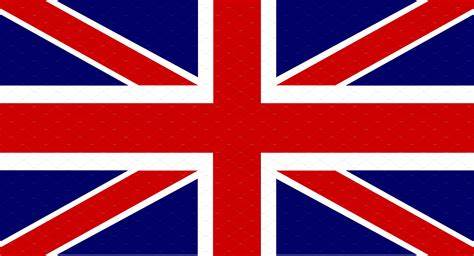 Create Your Own Gift Wrap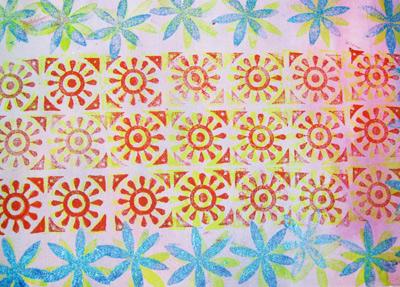 Dynamic Dens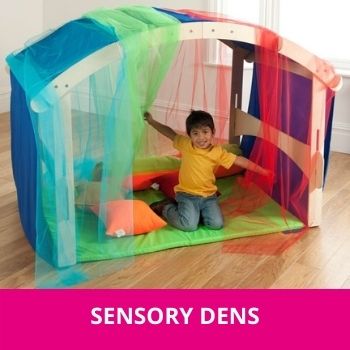 Piggy In the Middle & Other Games                        Don’t miss out! …            The booking deadline is Friday 8th July                          Don’t miss out! …            The booking deadline is Friday 8th July                          Don’t miss out! …            The booking deadline is Friday 8th July                          Don’t miss out! …            The booking deadline is Friday 8th July                          Don’t miss out! …            The booking deadline is Friday 8th July                          Don’t miss out! …            The booking deadline is Friday 8th July  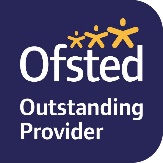   Stay Active   Stay Active   Stay Active AugustMonday 8th Tuesday 9th Wednesday 10th Thursday 11thFriday 12th Open 7:45amNature Walk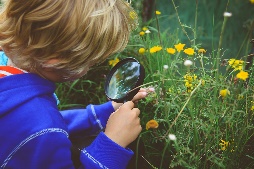 Kerplunk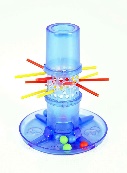 Monster Bingo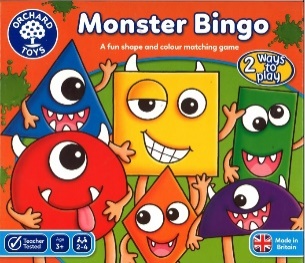 Monopoly Junior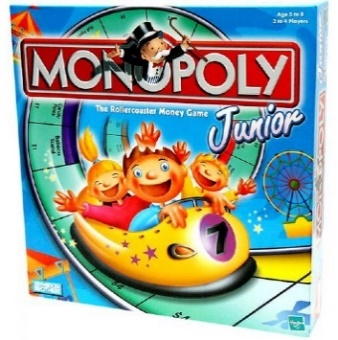 Sports Injury Body Painting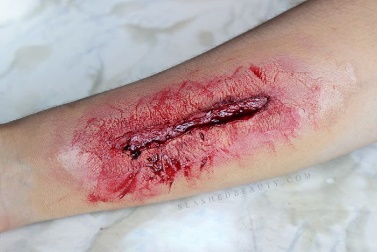 9:30am Nature WalkKerplunkMonster BingoMonopoly JuniorSports Injury Body Painting12:00pm12pm Lunch - HEALTHY LUNCH BOX with ICE PACK please! Monopoly JuniorSports Injury Body Painting12:00pmCircus Skills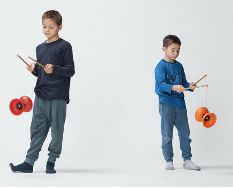 Table Football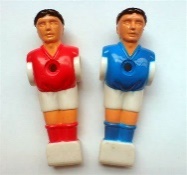 Jelly PlayTop Tip for anxiety:Therapeutic sensory play, using items such as light up toys and therapy balls, can help calm an anxious or restless child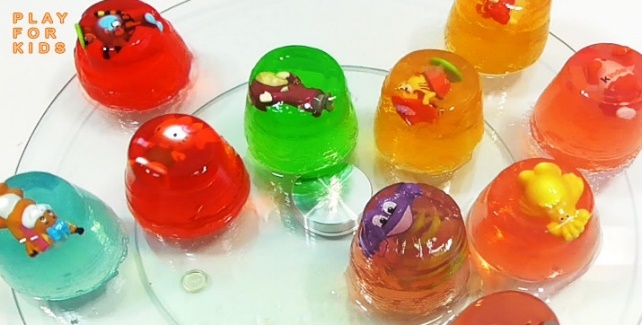 Monopoly JuniorSports Injury Body Painting1:00pmCircus SkillsTable FootballJelly PlayTop Tip for anxiety:Therapeutic sensory play, using items such as light up toys and therapy balls, can help calm an anxious or restless childIndoor Hockey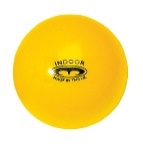 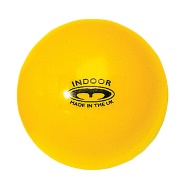 Active Brain Puzzle Sums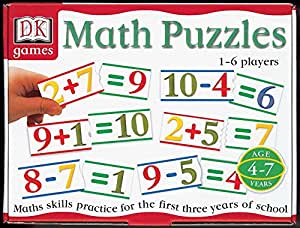 2:30pmRainbow Fruit Smoothies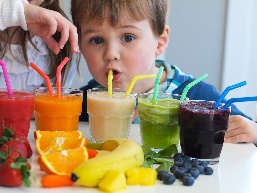 Nature Collages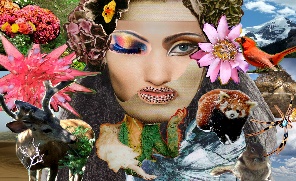 Jelly PlayTop Tip for anxiety:Therapeutic sensory play, using items such as light up toys and therapy balls, can help calm an anxious or restless childIndoor HockeyActive Brain Puzzle Sums2:30pmRainbow Fruit SmoothiesNature CollagesJelly PlayTop Tip for anxiety:Therapeutic sensory play, using items such as light up toys and therapy balls, can help calm an anxious or restless childFinger Knitting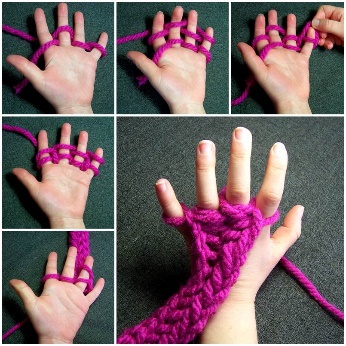 Tennis & Badminton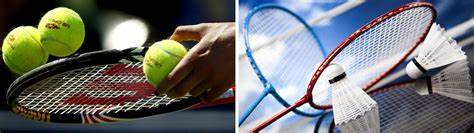 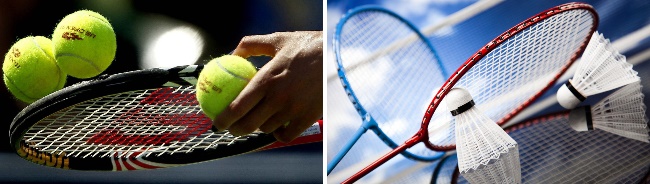 4:00pmClose 6pmDarts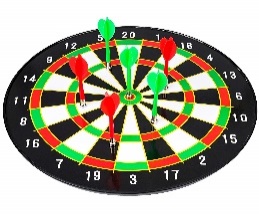 Fruity Flapjacks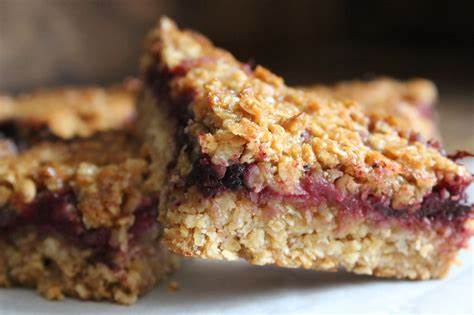 Air Hockey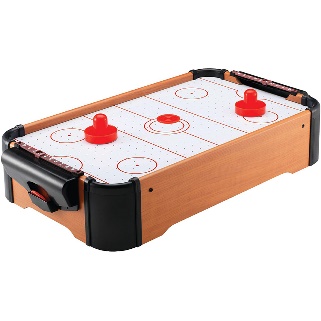 Finger KnittingTennis & Badminton                                                                                                               Don’t miss out! …                                                                                                               The booking deadline is Friday 8th July                                                                                                                 Don’t miss out! …                                                                                                               The booking deadline is Friday 8th July                                                                                                                 Don’t miss out! …                                                                                                               The booking deadline is Friday 8th July                                                                                                                 Don’t miss out! …                                                                                                               The booking deadline is Friday 8th July                                                                                                                 Don’t miss out! …                                                                                                               The booking deadline is Friday 8th July                                                                                                                 Don’t miss out! …                                                                                                               The booking deadline is Friday 8th July  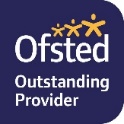            Multicultural Mayhem           Multicultural Mayhem           Multicultural MayhemAugust Monday 15th Tuesday 16th Wednesday 17th Thursday 18th Friday 19th Open 7:45amDiversity Crafts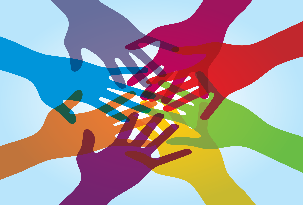 Indian Experience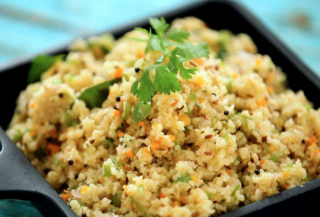 Day of The Dead 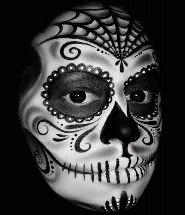 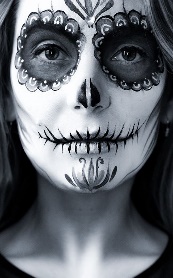 Trying out Mexican Foods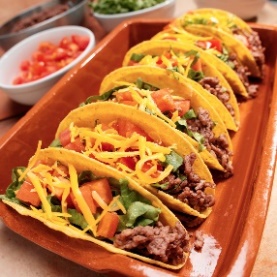 Yummy Snack TreatDressing Up Time 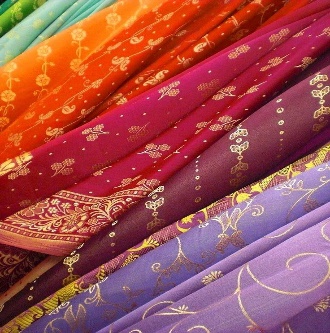 9:30am Diversity CraftsIndian ExperienceDay of The Dead Trying out Mexican FoodsYummy Snack TreatDressing Up Time 12:00pm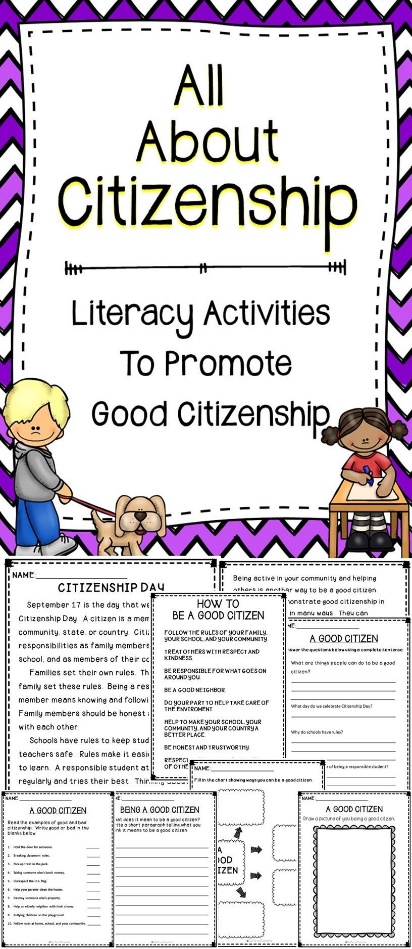 12pm Lunch - HEALTHY LUNCH BOX with ICE PACK please! 12pm Lunch - HEALTHY LUNCH BOX with ICE PACK please! Trying out Mexican FoodsYummy Snack TreatDressing Up Time 12:00pm“Hello Friend!”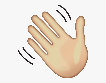 (Learn to say hello in different languages)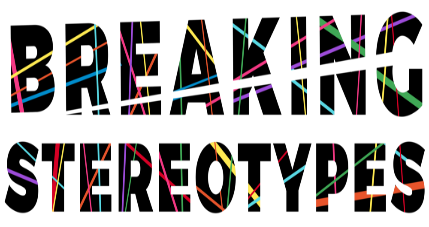 Trying out Mexican FoodsYummy Snack TreatDressing Up Time 1:00pm“Hello Friend!”(Learn to say hello in different languages)Aboriginal Art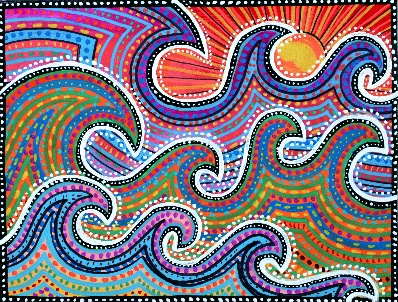 Multicultural Apples Snack time Activity 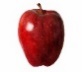 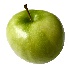 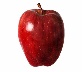 2:30pmCultural Bristol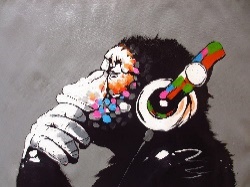 Anti-Racism Posters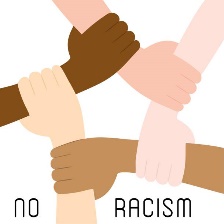 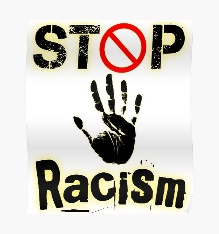 Design your own anti-racism poster after a chat about discrimination Dance from Around the World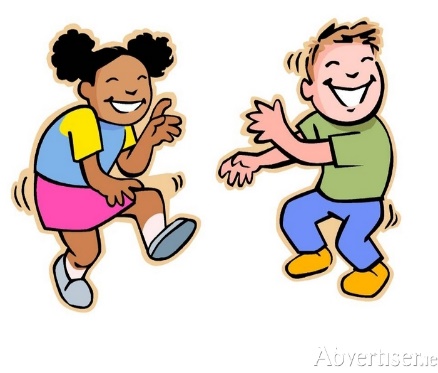 Aboriginal ArtMulticultural Apples Snack time Activity 2:30pmCultural BristolAnti-Racism PostersDesign your own anti-racism poster after a chat about discrimination Dance from Around the WorldAboriginal ArtMusic from Around the World Quiz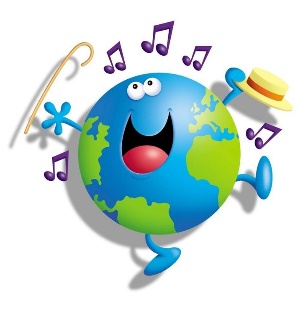 4:00pmClose 6pmOur World, Our Environment 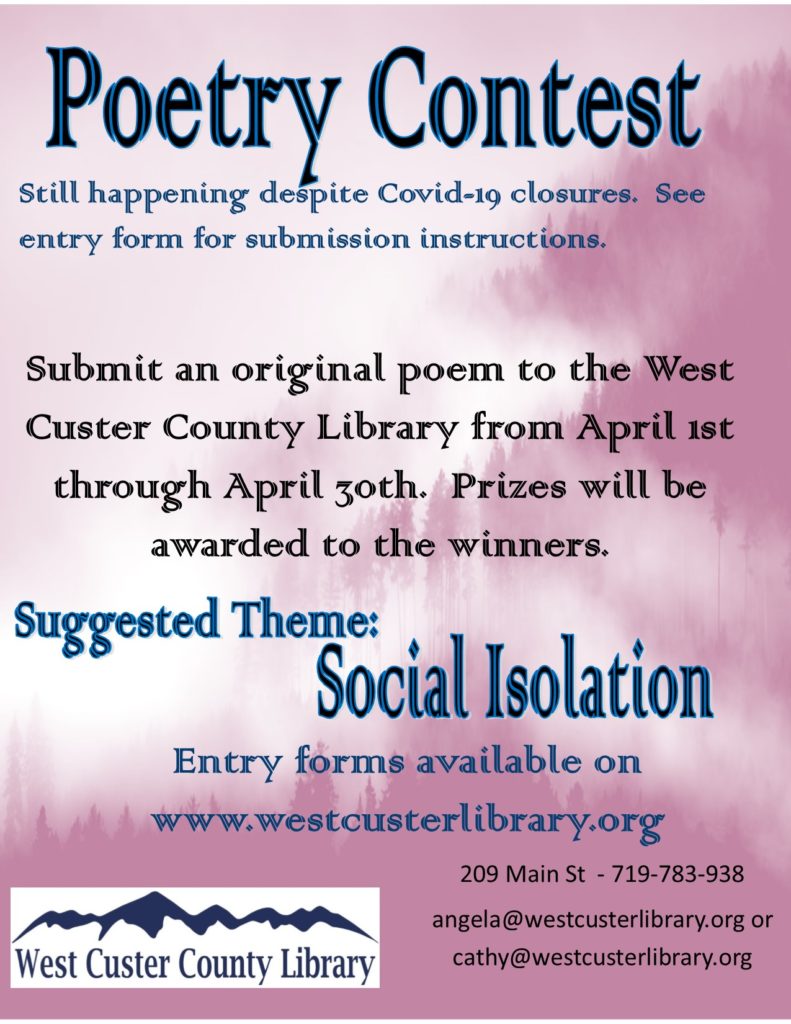 Anti-Racism PostersDesign your own anti-racism poster after a chat about discrimination Dance from Around the WorldEnglish Cricket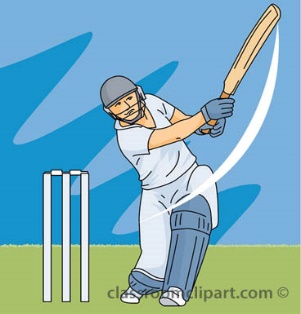 Music from Around the World Quiz                            Don’t miss out! …	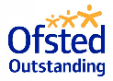              The booking deadline is Friday 8th July                              Don’t miss out! …	             The booking deadline is Friday 8th July                              Don’t miss out! …	             The booking deadline is Friday 8th July                              Don’t miss out! …	             The booking deadline is Friday 8th July                              Don’t miss out! …	             The booking deadline is Friday 8th July                              Don’t miss out! …	             The booking deadline is Friday 8th July  Healthy Lifestyles Healthy Lifestyles Healthy Lifestyles AugustMonday 22ndTuesday 23rdWednesday 24th Thursday 25th Friday 26th Open 7:45amMeditation Sessions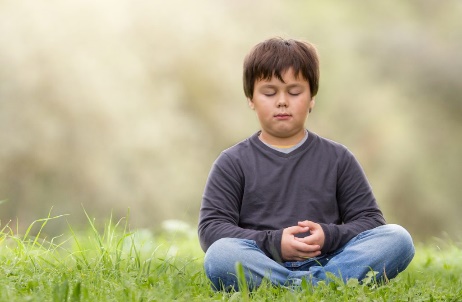 Learn why it is good to meditate, how to do so & fed back to your friends what it felt likeSensory Circle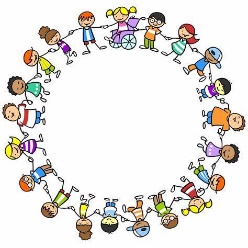 Stress Balloon Making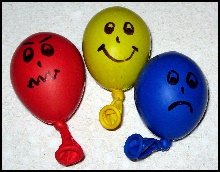 Kids Yoga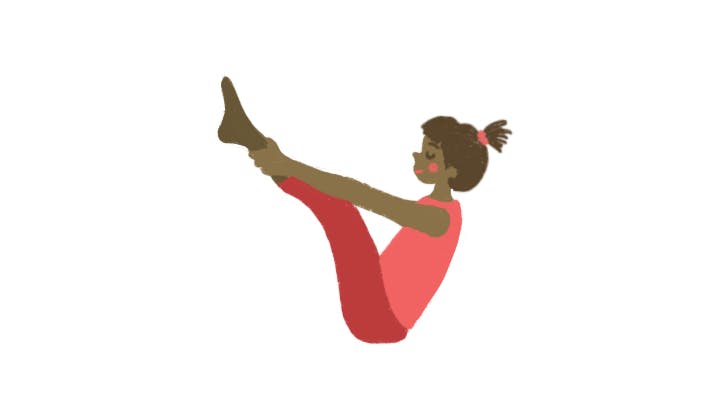 Friendship Selfie Wall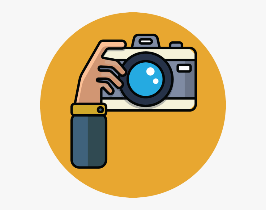 9:30am Meditation SessionsLearn why it is good to meditate, how to do so & fed back to your friends what it felt likeSensory CircleStress Balloon MakingKids YogaFriendship Selfie Wall12:00pmMeditation SessionsLearn why it is good to meditate, how to do so & fed back to your friends what it felt likeSensory CircleStress Balloon MakingKids YogaAfter 12pm Lunch:Listening to the Wonderful Sound of Rain – Friday Wind Down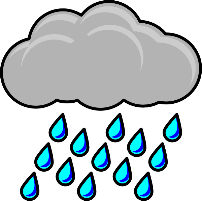 12:00pmMeditation SessionsLearn why it is good to meditate, how to do so & fed back to your friends what it felt likeFruit Sand Art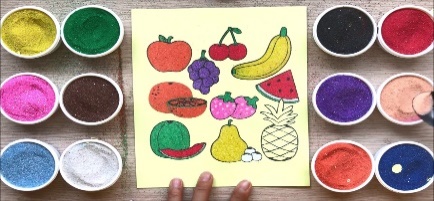 UV Germ Experiments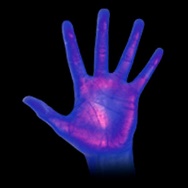 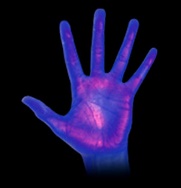 Kids YogaAfter 12pm Lunch:Listening to the Wonderful Sound of Rain – Friday Wind Down1:00pmMeditation SessionsLearn why it is good to meditate, how to do so & fed back to your friends what it felt likeFruit Sand ArtUV Germ ExperimentsFresh Fruit Jam Tarts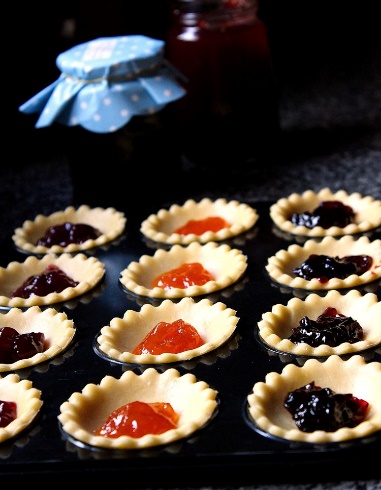 After 12pm Lunch:Listening to the Wonderful Sound of Rain – Friday Wind Down2:30pmThe Importance of Exercise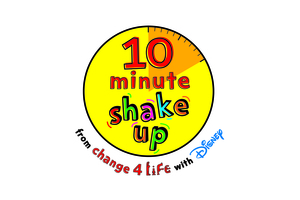 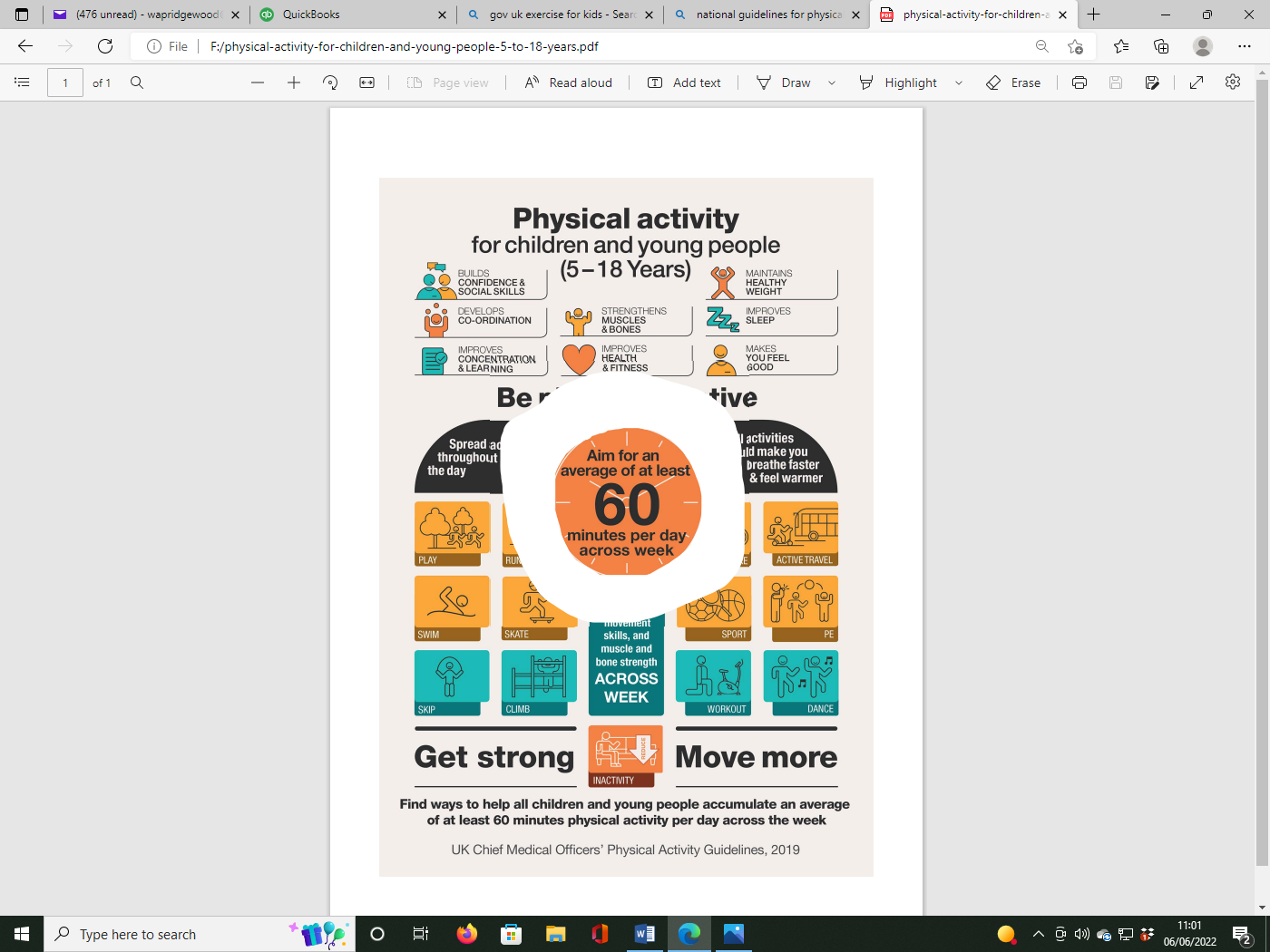 Obstacle Courses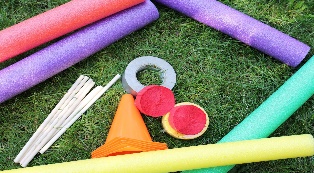 Hopscotch 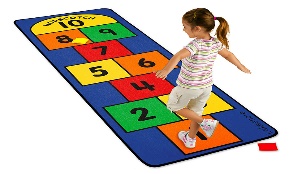 Fresh Fruit Jam TartsAfter 12pm Lunch:Listening to the Wonderful Sound of Rain – Friday Wind Down2:30pmThe Importance of ExerciseObstacle CoursesHopscotch Fresh Fruit Jam TartsFood Choices – Why Healthy Eating is Worthwhile!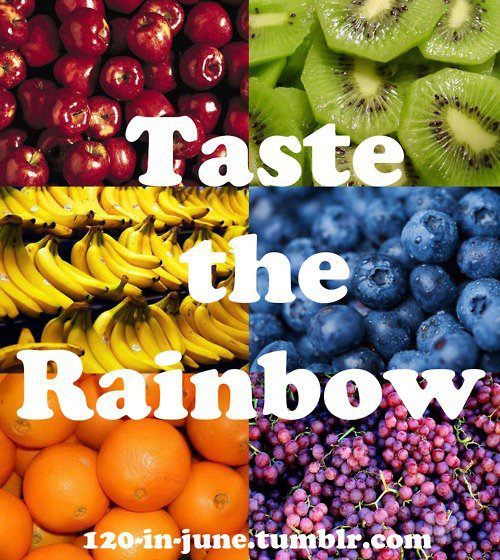 4:00pmClose 6pm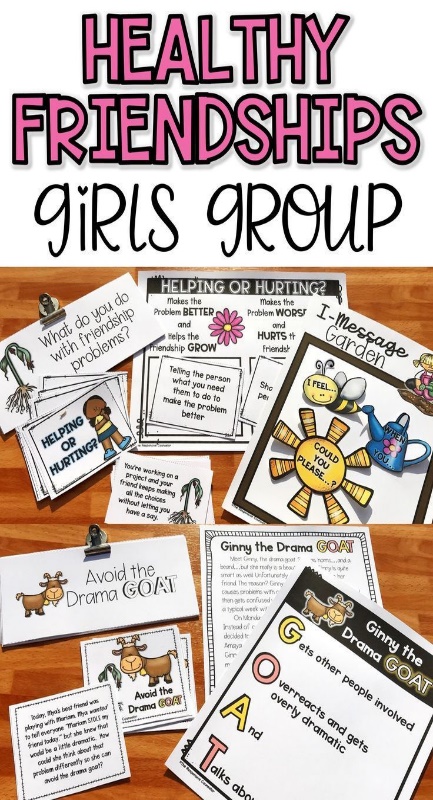 Dance Workshop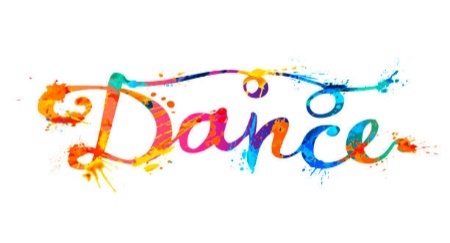 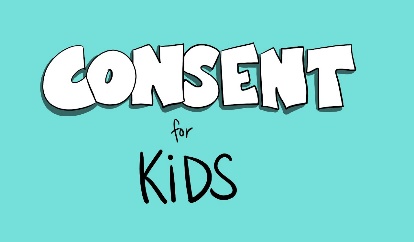 Get Creative Session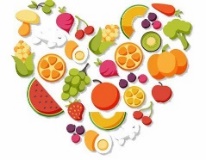 Food Choices – Why Healthy Eating is Worthwhile!                                                                                                                     Don’t miss out! …                                                                                                                  The booking deadline is Friday 8th July                                                                                                                       Don’t miss out! …                                                                                                                  The booking deadline is Friday 8th July                                                                                                                       Don’t miss out! …                                                                                                                  The booking deadline is Friday 8th July                                                                                                                       Don’t miss out! …                                                                                                                  The booking deadline is Friday 8th July                                                                                                                       Don’t miss out! …                                                                                                                  The booking deadline is Friday 8th July                                                                                                                       Don’t miss out! …                                                                                                                  The booking deadline is Friday 8th July     ICT Week   ICT Week   ICT WeekAugust/SeptMonday 29th Tuesday 30th Wednesday 31st September Thursday 1st Friday 2nd Open 7:45amBANK HOLIDAYCLUB CLOSEDAnimation TimeDesign Your Own App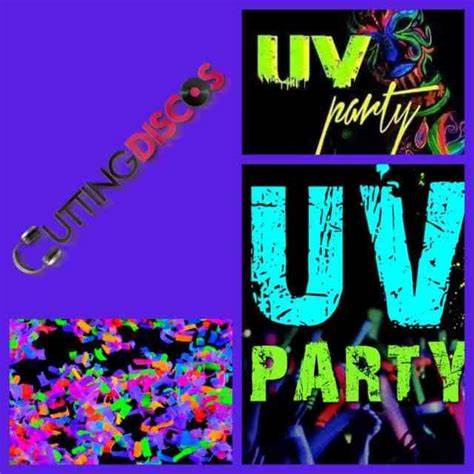 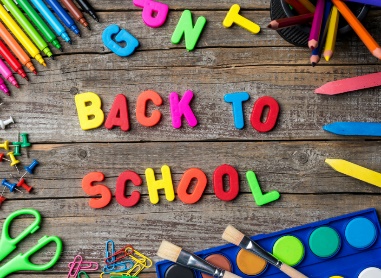 September Friday 2ndWe are back for both Breakfast Club AND After School Club today! 12:00pmNew ICT Resources This week we will be enjoying outside time such as park play whilst using our new ICT resources!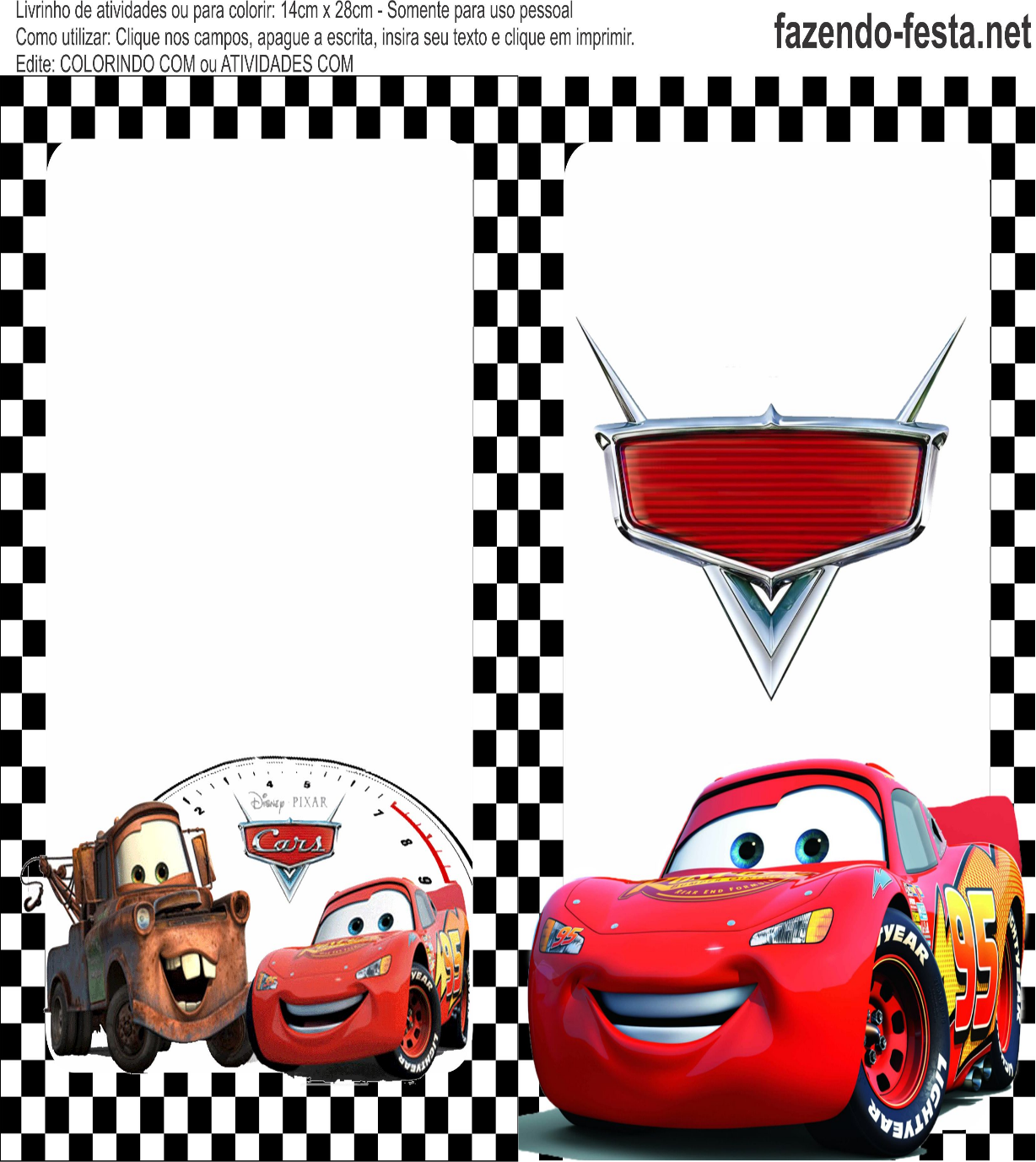 12pm Lunch - HEALTHY LUNCH BOX with ICE PACK please! 12pm Lunch - HEALTHY LUNCH BOX with ICE PACK please! September Friday 2ndWe are back for both Breakfast Club AND After School Club today! 12:00pmNew ICT Resources This week we will be enjoying outside time such as park play whilst using our new ICT resources!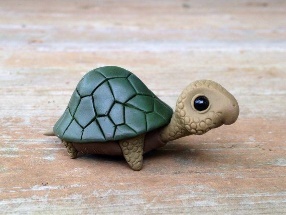 Radio Shows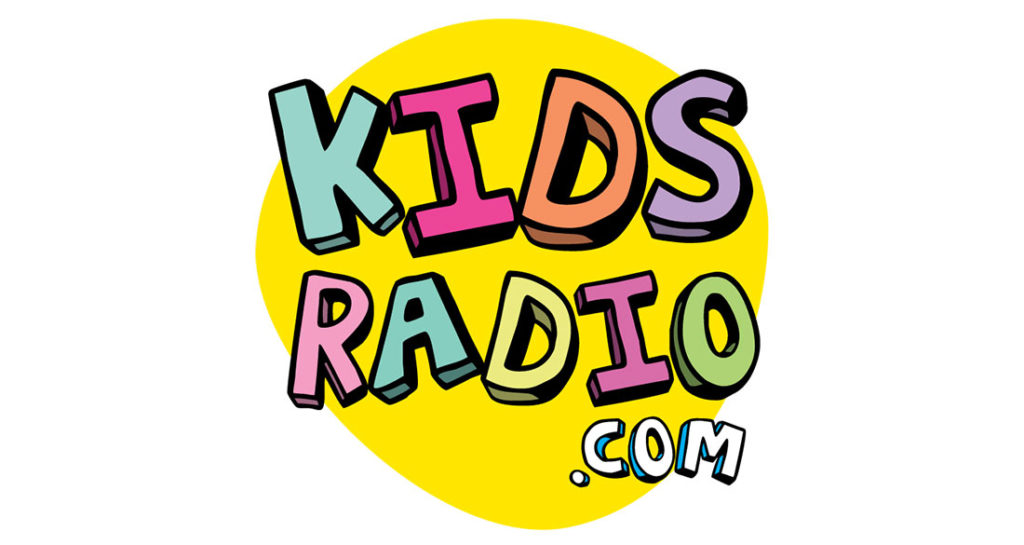 Photography Session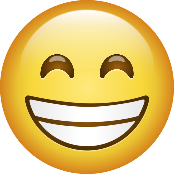 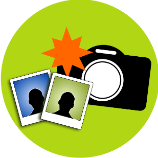 September Friday 2ndWe are back for both Breakfast Club AND After School Club today! 1:00pmKaraoke Fun All Week!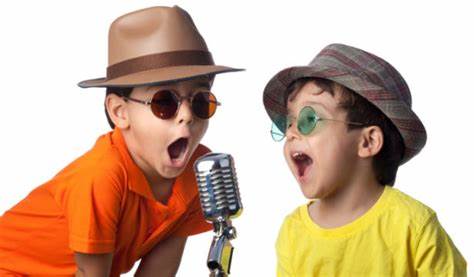 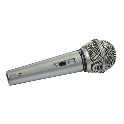 Fruit Muffin Making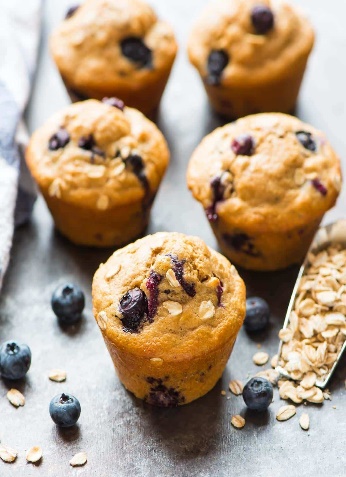 Learn about food hygiene and l how to bake delicious muffins using cooking utensil sand fresh ingredients – yum!Radio ShowsMake Your own Advert 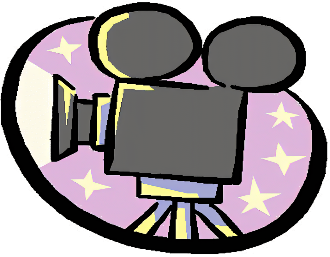 Planning to join us in September?Please ensure that you complete both a membership & allocated places form/email us your requested Adhoc dates.If your child is starting Reception class then please complete a Supporting Play & learning Diary so that we can help to settle them in with us 2:30pmKaraoke Fun All Week!Fruit Muffin MakingLearn about food hygiene and l how to bake delicious muffins using cooking utensil sand fresh ingredients – yum!Remote Control Fun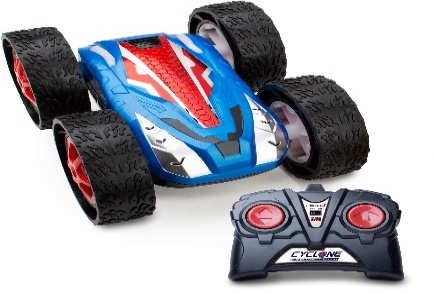 Make Your own Advert Planning to join us in September?Please ensure that you complete both a membership & allocated places form/email us your requested Adhoc dates.If your child is starting Reception class then please complete a Supporting Play & learning Diary so that we can help to settle them in with us 4:00pmClose 6pmKaraoke Fun All Week!Fruit Muffin MakingLearn about food hygiene and l how to bake delicious muffins using cooking utensil sand fresh ingredients – yum!Remote Control FunSt Michael’s School Back to School & After School Club Collections as usual Planning to join us in September?Please ensure that you complete both a membership & allocated places form/email us your requested Adhoc dates.If your child is starting Reception class then please complete a Supporting Play & learning Diary so that we can help to settle them in with us                                                                                                                      Don’t miss out! …                                                                                                               The booking deadline is Friday 8th July                                                                                                                       Don’t miss out! …                                                                                                               The booking deadline is Friday 8th July                                                                                                                       Don’t miss out! …                                                                                                               The booking deadline is Friday 8th July                                                                                                                       Don’t miss out! …                                                                                                               The booking deadline is Friday 8th July                                                                                                                       Don’t miss out! …                                                                                                               The booking deadline is Friday 8th July                                                                                                                       Don’t miss out! …                                                                                                               The booking deadline is Friday 8th July  DatePLEASE TICK YOUR SELECTED SESSIONSMorning Session(7:45am-1pm) = £15Afternoon Session (1pm-6pm = £15All Day Care(7:45am-6pm) = £25Fri 22nd  JulyMon 25th Tues 26th Weds 27thThurs 28thFri 29th Mon 1st Tues 2nd Weds 3rd Thurs 4th Fri 5th Mon 8th AugustTues 9thWeds 10th Thurs 11thFri 12thMon 15thTues 16thWeds 17thThurs 18th Fri 19th Mon 22nd Tues 23rd Weds 24th Thurs 25thFri 26th Mon 29th BANK HOLIDAY – CLUB CLOSEDBANK HOLIDAY – CLUB CLOSEDBANK HOLIDAY – CLUB CLOSEDBANK HOLIDAY – CLUB CLOSEDBANK HOLIDAY – CLUB CLOSEDBANK HOLIDAY – CLUB CLOSEDTues 30th Weds 31st Thurs 1st September Fri 2nd Name/s of Children:Age/s during the Summer Holidays:Name of parent/carer:Telephone number:Home Address:(House number & Post-code)Email address:School:Please circle payment type:BACSChildcare VouchersCash no longer acceptedCheques no longer acceptedSignature:Date: